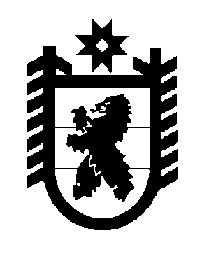 Российская Федерация Республика Карелия    ПРАВИТЕЛЬСТВО РЕСПУБЛИКИ КАРЕЛИЯПОСТАНОВЛЕНИЕот  20 февраля 2014 года № 39-Пг. Петрозаводск О внесении изменений в постановление Правительства Республики Карелия от 28 декабря 2012 года № 416-П Правительство Республики Карелия п о с т а н о в л я е т:Внести в постановление Правительства Республики Карелия от         28 декабря 2012 года № 416-П «Об утверждении Порядка разработки, реализации и оценки эффективности государственных программ Республики Карелия» (Собрание законодательства Республики Карелия, 2012, № 12, ст. 2264; Карелия, 2013, 26 ноября) следующие изменения:1) пункт 2 изложить в следующей редакции:«2. Установить, что действие Порядка разработки, реализации и оценки эффективности государственных программ Республики Карелия не распространяется на программы, разработка которых предусматривает софинансирование из федерального бюджета и обязательное выполнение требований к структуре и содержанию, установленных нормативными правовыми актами федеральных органов исполнительной власти.»;2) в Порядке разработки, реализации и оценки эффективности государственных программ Республики Карелия, утвержденном указанным постановлением:пункт 26 изложить в следующей редакции:«26. Реализация государственной программы осуществляется в соответствии с планом реализации государственной программы (далее – план реализации), разрабатываемым на очередной финансовый год и на плановый период с использованием автоматизированной системы планирования и анализа исполнения бюджета Республики Карелия и содержащим перечень важных, социально значимых событий государственной программы.Форма плана реализации устанавливается Методическими указаниями.»;пункт 41 изложить в следующей редакции:«41. Министерство экономического развития Республики Карелия совместно с Министерством финансов Республики Карелия  ежегодно до 15 апреля года, следующего за отчетным, проводит оценку эффективности реализации государственных программ в соответствии с методикой и критериями оценки эффективности реализации государственных программ Республики Карелия (приложение № 3 к Порядку), разрабатывает и представляет в Правительство Республики Карелия сводный годовой доклад об оценке эффективности государственных программ, который содержит: 1) сведения об основных результатах реализации государственных программ за отчетный период;2) сведения о степени соответствия установленных и достигнутых целевых индикаторов, показателей результатов и эффективности государственных программ за отчетный год;3) данные об использовании бюджетных ассигнований и иных средств на выполнение государственной программы;4) оценочную таблицу по результатам ежегодной оценки эффективности реализации государственных программ с указанием присвоенных им рангов;5) при необходимости – предложения об изменении форм и методов управления государственной программой, о сокращении (увеличении) финансового обеспечения и (или) досрочном прекращении отдельных мероприятий или государственной программы в целом.»;пункт 42 изложить в следующей редакции:«42. По результатам рассмотрения годовых отчетов, а также предложений Министерства экономического развития Республики Карелия и Министерства финансов Республики Карелия по результатам оценки эффективности реализации государственных программ Правительство Республики Карелия принимает решение о целесообразности дальнейшей реализации государственной программы либо о необходимости изменения форм и методов управления государственной программой, сокращения (увеличения) финансового обеспечения и (или) досрочного прекращения отдельных мероприятий или государственной программы в целом, начиная с 1 января очередного финансового года.»;3) в Порядке оценки проектов государственных программ Республики Карелия, утвержденном указанным постановлением:пункт 1 изложить в следующей редакции:«1. Оценка проектов государственных программ осуществляется Министерством экономического развития Республики Карелия и Министерством финансов Республики Карелия»;пункты 3-5 изложить в следующей редакции:«3. На первом этапе ответственный исполнитель направляет проект государственной программы одновременно в Министерство экономического развития Республики Карелия и в Министерство финансов Республики Карелия (далее в настоящем пункте – органы, осуществляющие оценку проектов государственных программ) по одному экземпляру на бумажном носителе и в электронном виде.Органами, осуществляющими оценку проектов государственных программ, в течение 20 рабочих дней со дня поступления проекта государственной программы проводится его оценка на соответствие требованиям, определенным настоящим постановлением.В случае выявления несоответствия проекта государственной программы требованиям, определенным настоящим постановлением, орган, осуществляющий оценку проектов государственных программ, готовит и направляет ответственному исполнителю заключение с замечаниями к проекту государственной программы, требующими повторного проведения оценки.Ответственный исполнитель в течение 10 рабочих дней после истечения срока, указанного в абзаце втором настоящего пункта, осуществляет доработку проекта государственной программы и повторно направляет его в орган, осуществляющий оценку проектов государственных программ, подготовивший заключение.В случае отсутствия замечаний к проекту государственной программы орган, осуществляющий оценку проектов государственных программ, направляет письменное согласование ответственному исполнителю и в другой орган, осуществляющий оценку проектов государственных программ.Согласованный на первом этапе проект государственной программы допускается ко второму этапу оценки.4. На втором этапе Министерство экономического развития Республики Карелия совместно с Министерством финансов Республики Карелия проводит оценку проекта государственной программы в соответствии с методикой согласно приложению к настоящему Порядку, по результатам которой проекту государственной программы присваивается соответствующий ранг.5. В зависимости от присвоенного проекту государственной программы ранга Министерство экономического развития Республики Карелия согласовывает проект государственной программы либо сообщает ответственному исполнителю  о необходимости доработки проекта государственной программы.»;4) в Методике оценки проектов государственных программ Республики Карелия, утвержденной постановлением:пункты 2-3 изложить в следующей редакции:«2. Критериями оценки проектов государственных программ являются:1) уровень соответствия проекта государственной программы системе приоритетов социально-экономического развития Российской Федерации и Республики Карелия (К1).Весовое значение критерия – 0,25.2) уровень качества показателей государственной программы (К2).Весовое значение критерия – 0,35.3) уровень качества программных мероприятий (К3).Весовое значение критерия – 0,25.4) уровень качества системы управления государственной программой (К4).Весовое значение критерия – 0,15.3. В течение пяти рабочих дней после согласования проекта государственной программы на первом этапе Министерство финансов Республики Карелия осуществляет оценку проектов государственных программ по критериям К2.3, К2.4, К2.5 и направляет ее в Министерство экономического развития Республики Карелия.Министерство экономического развития Республики Карелия в течение пяти рабочих дней после получения оценки Министерства финансов Республики Карелия  готовит сводную оценку, по результатам которой проекту государственной программы присваивается соответствующий ранг, на основании которого Министерство экономического развития Республики Карелия принимает решение по проекту государственной программы.            Глава Республики  Карелия                                                            А.П. ХудилайненНаименованиеподкритерияВесовоезначениеподкри-терияЗначение подкритерияБалльнаяоценка1234Соответствие  проблемы приоритетам социально-экономического развития  Российской Федерации (К1.1) 0,25проблемная область проекта государ-ственной программы отнесена федеральным законодательством к приоритетным задачам социально-экономического  развития Российской Федерации, решаемым в том числе программно-целевыми методами, и   соответствует проблемной области  одной или нескольких государственных программ Российской Федерации10Соответствие  проблемы приоритетам социально-экономического развития  Российской Федерации (К1.1) 0,25проблемная область проекта государ-ственной программы отнесена феде-ральным   законодательством к приоритетным задачам социально-экономического развития Российской Федерации, решаемым в том числе программно-целевыми методами, но не соответствует проблемной области государственных программ Российской Федерации 5Соответствие  проблемы приоритетам социально-экономического развития  Российской Федерации (К1.1) 0,25проблемная область проекта государ- ственной программы не отнесена федеральным законодательством к приоритетным задачам социально-экономического развития Российской Федерации, решаемым в том числе  программно-целевыми методами, и не соответствует проблемной области государственных программ Российской Федерации 01234Соответствие     целей и задач государственной программы  целям и задачам социально-       экономического   развития         Республики       Карелия (К1.2)   0,25в  проекте государственной программы представлено обоснование соответствия целей и задач государственной про-граммы  целям и задачам в соответст-вующих сферах социально-экономиче-ского развития Республики Карелия, утвержденным   Концепцией социально-экономического развития Республики Карелия и (или) Стратегией социально-экономического развития Республики Карелия до 2020 года     10Соответствие     целей и задач государственной программы  целям и задачам социально-       экономического   развития         Республики       Карелия (К1.2)   0,25в  проекте государственной программы не представлено обоснование соответ-ствия целей и задач государственной программы  целям и задачам в соответствующих сферах социально-экономического развития Республики Карелия, утвержденным  Концепцией социально-экономического развития Республики Карелия и (или) Стратегией социально-экономического развития Республики Карелия до 2020 года 0Наличие прогноза развития сферы реализации государственной программы без     использования    программно-      целевого метода  (в инерционном   варианте) (К1.3) 0,2в проекте государственной программы представлен обоснованный прогноз развития сферы реализации государст-венной программы в инерционном  варианте 10Наличие прогноза развития сферы реализации государственной программы без     использования    программно-      целевого метода  (в инерционном   варианте) (К1.3) 0,2в проекте государственной программы представлен краткий прогноз развития сферы реализации государственной программы в инерционном  варианте 5Наличие прогноза развития сферы реализации государственной программы без     использования    программно-      целевого метода  (в инерционном   варианте) (К1.3) 0,2в проекте государственной программы не представлен прогноз развития сферы реализации государственной программы в инерционном  варианте 0Степень улучшения        ситуации в сфере реализации государственной программы  (К1.4) 0,3в проекте государственной программы обоснована возможность достижения значительных улучшений  при условии реализации  государственной про-граммы (значения показателей,    характеризующих сферу реализации государственной программы, приблизятся к среднероссийским или   средним по Северо-Западному федеральному округу либо превысят    их – при наличии аналогов)           101234в проекте государственной программы обоснована возможность достижения улучшений при условии реализации  государственной программы (значения показателей имеют тенденцию к улучшению, сравнение со среднерос-сийскими или средними по Северо-Западному федеральному округу  не приведены)5данные проекта государственной программы не позволяют оценить возможность  достижения улучшений при условии реализации  государст-венной программы0НазваниеподкритерияВесовоезначениеподкри-терияЗначение подкритерияБалльнаяоценка1234Качество  целей и задач государст-венной программы (К2.1)    0,2цели и задачи соответствуют требова-ниям:иерархичности;специфичности;  конкретности; достижимости; измеримости; релевантности  10Качество  целей и задач государст-венной программы (К2.1)    0,2система целей и  задач отвечает пяти из     приведенных выше характеристик   8Качество  целей и задач государст-венной программы (К2.1)    0,2система целей и задач отвечает четырем из  приведенных выше характеристик     5Качество  целей и задач государст-венной программы (К2.1)    0,2система целей и  задач отвечает менее чем трем из приведенных выше характеристик       01234Наличие     показателей          результатов и    целевых          индикаторов государственной  программы(К2.2) 0,2в проекте государственной программы  представлены показатели результатов  и целевые индикаторы для 100%  целей и задач государственной программы 10Наличие     показателей          результатов и    целевых          индикаторов государственной  программы(К2.2) 0,2в проекте государственной программы  представлены показатели результатов  и целевые индикаторы для  менее чем 100%, но более чем 70% целей и задач государственной программы 5Наличие     показателей          результатов и    целевых          индикаторов государственной  программы(К2.2) 0,2в проекте государственной программы  представлены показатели результатов  и целевые индикаторы для  менее чем 70% целей и задач государственной программы0Наличие прогноза сводных          показателей      государственных  заданий (при     условии оказания государственных  услуг) (К2.3)           0,2в проекте государственной программы представлен обоснованный прогноз сводных  показателей государственных заданий (в случае оказания государст-венными учреждениями Республики Карелия  государственных услуг юридическим и (или) физическим лицам)10Наличие прогноза сводных          показателей      государственных  заданий (при     условии оказания государственных  услуг) (К2.3)           0,2в проекте государственной программы не представлен прогноз сводных  показателей государственных  заданий (в случае оказания государственными учреждениями Республики Карелия  государственных услуг юридическим и (или) физическим лицам)0Наличие методики оценки эффективности   государственной  программы        (К2.4)           0,2в проекте государственной программы  представлена методика оценки эффек-тивности государственной программы10Наличие методики оценки эффективности   государственной  программы        (К2.4)           0,2в проекте государственной программы  не представлена методика оценки эффективности государственной программы 0Обоснованность финансового обеспечения государственной программы(К2.5)0,2к проекту государственной программы представлено обоснование планируе-мых объемов ресурсов на реализацию  государственной программы , а также приведены пояснения по определению приоритетов при распределении бюджетных ассигнований между подпрограммами (основными мероприятиями)101234к проекту государственной программы представлено обоснование планируе-мых объемов ресурсов на реализацию  государственной программы, пояснения по определению приоритетов при распределении бюджетных ассигнова-ний между подпрограммами (основ-ными мероприятиями) не приведены5к проекту государственной программы обоснование планируемых объемов ресурсов на реализацию государствен-ной программы  не представлено, пояснения по определению приоритетов при распределении бюджетных ассигно-ваний между подпрограммами (основ-ными мероприятиями) не приведены0НазваниеподкритерияВесовоезначениеподкри-терияЗначение подкритерияБалльнаяоценка1234Наличие показателей выполнения программных мероприятий, включенных в план реализации государственной программы (К3.1)0,5в плане реализации государственной программы представлены показатели и их значения для 100% программных мероприятий 10Наличие показателей выполнения программных мероприятий, включенных в план реализации государственной программы (К3.1)0,5в плане реализации государственной программы представлены показатели и их значения для менее 100%, но более 70% программных мероприятий8Наличие показателей выполнения программных мероприятий, включенных в план реализации государственной программы (К3.1)0,5в плане реализации государственной программы представлены показатели и их значения для менее 70% программных мероприятий0Отсутствие       дублирования     мероприятий,     включенных в проект государст-венной программы и выполняемых в рамках других государственных программ (К3.2)0,25программные мероприятия проекта      государственной программы не         дублируют мероприятия, выполняемые   в рамках других государственных      программ                             101234 программные мероприятия проекта      государственной программы дублируют  мероприятия, выполняемые в рамках    других государственных программ      0Обоснованность   предлагаемого    комплекса про-граммных меро-приятий (К3.3)           0,25представлено подробное обоснование   комплекса программных мероприятий,   в том числе по выбору пути решения  проблемы (с учетом различных  альтернативных вариантов), составу  программных мероприятий 10Обоснованность   предлагаемого    комплекса про-граммных меро-приятий (К3.3)           0,25в целом комплекс программных  мероприятий можно считать   обоснованным по выбору пути решения  проблемы, составу программных        мероприятий 7Обоснованность   предлагаемого    комплекса про-граммных меро-приятий (К3.3)           0,25комплекс программных мероприятий     частично обоснован, есть существенные пробелы (недостатки) в обосновании   3Обоснованность   предлагаемого    комплекса про-граммных меро-приятий (К3.3)           0,25программные мероприятия проекта      государственной программы представ-лены в общем виде, не обоснованы                           0НазваниеподкритерияВесовоезначениеподкри-терияЗначение подкритерияБалльнаяоценка1234Распределение   полномочий по   реализации      государственной программы между исполнителями   государственной программы (К4.1) 0,5в проекте государственной программы   приведено описание распределения      ответственности за выполнение         программных мероприятий и достижение  плановых показателей между ответственным исполнителем и          соисполнителями в соответствии с      их полномочиями и функциями10Распределение   полномочий по   реализации      государственной программы между исполнителями   государственной программы (К4.1) 0,5в проекте государственной программы   описание распределения ответствен-ности за выполнение программных мероприятий и достижение   плановых показателей между ответственным исполнителем и соисполнителями в соответствии с их полномочиями и функциями не приведено  01234Система         мониторинга     реализации      программных     мероприятий     (К4.2)          0,5в проекте государственной программы   представлена развернутая система      мониторинга реализации государствен-ной программы10Система         мониторинга     реализации      программных     мероприятий     (К4.2)          0,5в проекте государственной программы   представлено краткое описание  системы  мониторинга реализации государственной программы 8Система         мониторинга     реализации      программных     мероприятий     (К4.2)          0,5в проекте государственной программы   предложения по системе мониторинга    реализации государственных программ отсутствуют 0Численноезначениеоценки проектагосударственнойпрограммы (R)в баллахРангРешениеМинистерства экономического развитияРеспублики Карелия7 <= Rпервыйсогласование проекта государственной программыR < 7второйнеобходимость доработки проекта государственной программы».